ZÁKLADNÍ ŠKOLA A GYMNÁZIUM VODŇANY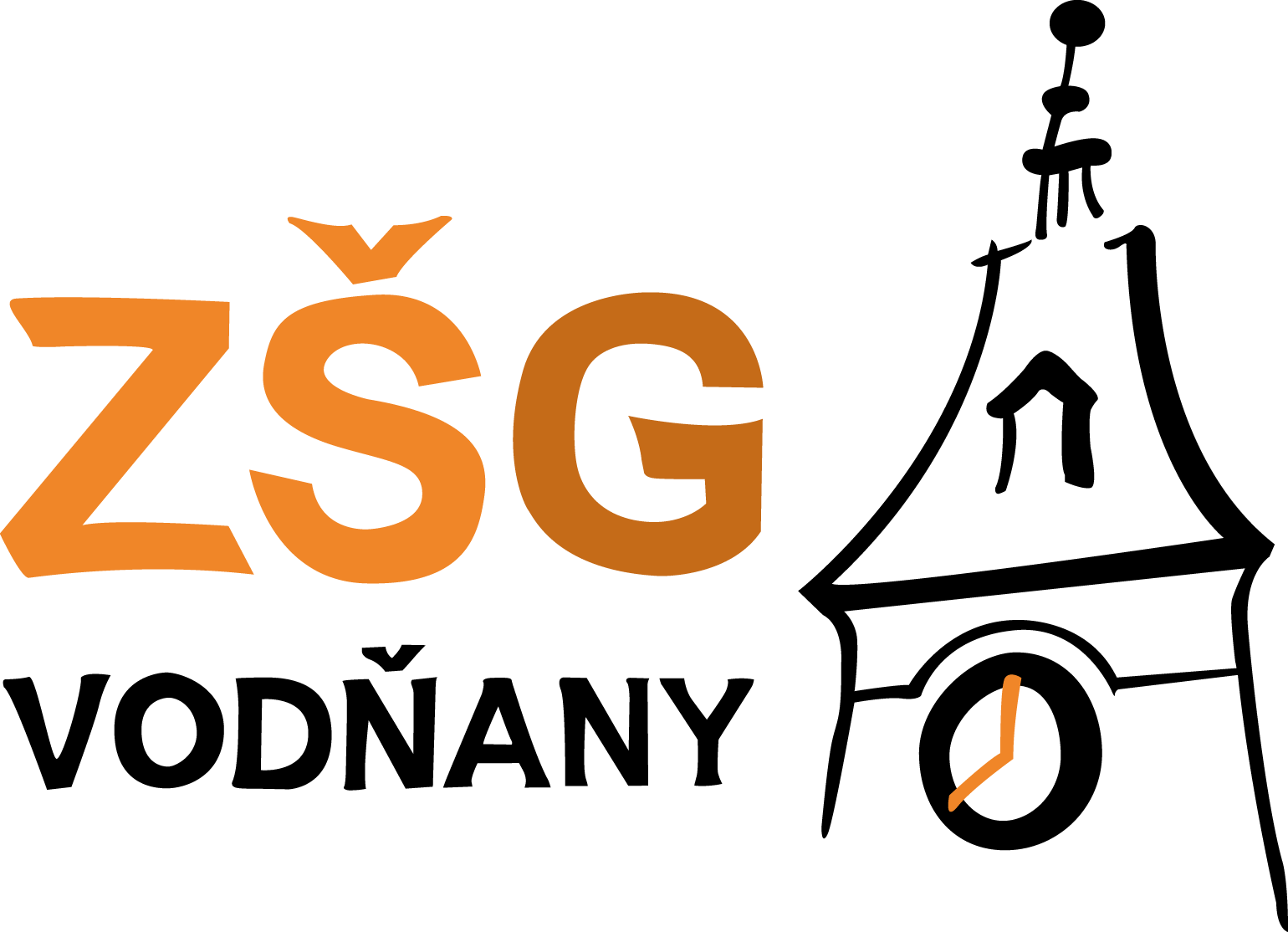 Alešova 50389 01 VodňanyZápis do 1.ročníku základní školy pro školní rok 2021 /2022_________________________________________________________________Kritéria Základní školy a Gymnázia Vodňany pro přijímání žáků do prvního ročníku základní školy a pro zařazení žáků prvního ročníku základní školy do jednotlivých budov školy pro školní rok 2021 /20221. Přednostně jsou přijímány děti s trvalým pobytem ve spádovém obvodu Základní školy a Gymnázia Vodňany. 2.  Děti, které nemají trvalý pobyt ve spádovém obvodu Základní školy a Gymnázia  Vodňany, budou přijaty podle organizačních a prostorových možností školy. 3. Do zvolené části školy budou přednostně přijímány děti, jejichž sourozenci už jsou žáky této části školy. 4. O konečném přijetí a zařazení rozhoduje ředitelka Základní školy a Gymnázia    Vodňany na základě organizačních a prostorových možností školy.  Předpokládá se otevření dvou tříd v budově Alešova, jedné třídy v budově Bavorovská, jedné třídy v budově Výstavní při celkovém počtu dětí 115.